AbstractContent for ATOWM Series II, Rules of Magic for the Astral Plane, Video Commentary, Program Forty-six, 10.30 continuing Rule X, 3:25 hr.Program 46: A Treatise on White Magic – Rules of- Magic for the Astral Plane – Rule X 10.30 783 MB .wmv file
Video by Michael D. Robbins. 10Sep2018 / 3:25 hr.Program 46: A Treatise on White Magic – Rules of Magic for the Astral Plane – Rule X 10.30 98 MB .mp3 file
Audio by Michael D. Robbins. 10Sep2018 / 3:25 hr.TranscriptWell, good morning everyone, or good afternoon here in the Temple of Silence. I'm continuing with A Treatise on White Magic rules for the astral plane. We're on page 387. The last program that I made was about hour and a half. It was an analysis of that ancient Atlantean chant which because of its power even though it has fallen out of use, as the Tibetan says, because it's probably millions of years old it is one of my favorites because it seems to promote the ability to identify with the substratum out of which all things come, at least the universal substratum, and this identification indicates to us that we are that very substratum. So in a strange sort of way, all things, all perceptions arise out of what we are, out of us, every one of us can say out of me all things. Now we're going on, He tells us that that ancient formula was chanted on peculiar and selected notes and it was very potent and it brought definite results, long ago. The ceremonies have died out and who knows what He means by long ago? Iit could be hundreds of thousands of years. Anyway they were Atlantean and we can only imagine what is found; the books, whatever form the books may take in these repositories to which the hierarchy has access. Well the day will come and according to need, we will use them when the time comes. Okay, there are three concise statements apparently made … well, work on the mental plane produces realization of duality, that's the first one. The mind rightly used becomes a recorder of two types of energy or of two aspects of the manifestation of the one life, and: 3. Later, the soul and its instrument become so unified and at-one that duality disappears, and the soul knows itself to be all that is, all that has been and all that will be.There is a curious and ancient Atlantean chant which is no longer used but in those far off times was chanted by the initiate who took the third initiation—the consummating initiation of that period. It goes as follows. The translation of the symbols in which it was written necessitates the loss of rhythm and potency."I stand between the Heavens and Earth! I vision God; I see the forms God took. I hate them both. Naught do they mean to me, for one I cannot reach, and for the lower of the two I have no longer any love."Torn I am. Space and its Life I cannot know, and so I want it not. Time and its myriad forms I know too well. Pendant I hang betwixt the two, desiring neither."God from high Heaven speaks. There is a change. I hear with ear attentive, and, listening, turn my head. That which is visioned, yet visioning could not reach, is nearer to my heart. Old longings come again, yet die. Old chains with clamour snap. Forward I rush."Myriads of voices speak and halt me in my tracks. The thunder of the sounds of earth shuts out the voice of God. I turn me on my forward path, and vision once again the long held joys of earth, and flesh and kin. I lose the vision of eternal things. The voice of God dies out."Torn again am I, but only for a little time. Backward and forward shifts my little self, e'en as a bird soars into heaven and settles back again upon the tree. Yet God, in His high place, outlasts the little bird. Thus do I know that God will victor be and later hold my mind and me in thrall."Hark to the joyous paean that I chant; the work is done. My ear is deaf to all the calls of earth, except to that small voice of all the hidden souls within the outer forms, for they are as myself; with them I am at-one."God's voice rings clear and in its tones and overtones the little voices of the little forms dim and fade out. I dwell within a world of unity. I know all souls are one."Swept am I by the universal Life and as I sweep upon my onward way—the way of God—I see all lesser energies die out. I am the One; I, God. I am the form in which all forms are merged. I am the soul in which all souls are fused. I am the Life, and in that Life, all little lives remain."These words, chanted in the ancient formulas on peculiar and selected notes, were most potent and brought definite results in certain ancient ceremonies that have long since died out. TWM 385-3870:03:103. Later, the soul and its instrument become so unified and at-one that duality disappears, and the soul knows itself to be all that is, all that has been and all that will be. I would have to add for my own comfort in that statement that, that which is being, plus the consciousness which the soul is, knows itself to be all that is, all that has been, and all that will be. That's a bit of a stretch for most of us, but I think in a very subtle way it does come through eventually. Now here is the fourth here: To the three concise statements above made we might add a fourth as follows:4. When the chitta, or mind stuff, is swept into activity by abstract ideas (the embodied thoughts of the divine mind, carrying the energy of their creator and consequently the cause of phenomenal effects in the three worlds) and when to this is added divine understanding and synthetic apprehension of the will and purpose of God, then the three aspects of mind are unified. These we touched upon earlier, and called them:
1. Mind stuff, or chitta.2. Abstract mind.3. Intuition or pure reason.
These have to be unified in the consciousness of the aspirant. When this has happened, the disciple has built the bridge (the antaskarana) which links:1. The spiritual triad.2. The causal body.3. The personality.
When this is done the egoic body has served its purpose, the solar Angel has done its work, and the form side of existence is no longer needed, as we understand and utilise it, as a medium of experience. The man enters into the consciousness of the Monad, the ONE. The causal body[388] disintegrates; the personality fades out, and illusion is ended. This is the consummation of the Great Work, and another Son of God has entered into the Father's home. That he may go out from there into the world of phenomena in order to work with the Plan is probable, but he will not need to undergo the processes of manifestation as humanity does. He can then construct, for the work, his body of expression. He can work through and with energy as the Plan dictates. Note these last words, for they hold the key to manifestation.To the three concise statements above made we might add a fourth as follows:4. When the chitta, or mind stuff, is swept into activity by abstract ideas (the embodied thoughts of the divine mind, notice embodied, because when we're dealing with intuitions we may not yet have embodiment. the embodied thoughts of the divine mind, carrying the energy of their creator and consequently the cause of phenomenal effects in the three worlds) and when to this is added divine understanding and synthetic apprehension of the will and purpose of God, then the three aspects of mind are unified. This is one way of looking at that which is unified.These we touched upon earlier, and called them:1. Mind stuff, or chitta. And that's of the lower mind.2. Abstract mind. Which relates at this time to the first subplane of the mental plane and3. Intuition or pure reason. It is of the Buddhic plane, and especially, I suppose, relates if we call it intuition to the fourth sub lane of the buddhic plane. … So the mind stuff, the chitta, and the intuition, the mind stuff or chitta, abstract mind and intuition. Now, there's another way to look at three minds uniting, one way is the lower concrete mind the Son of mind. I suppose mind as it is found on the second and third levels of the mental plane, we might call higher mind, and then the abstract mind. Those are different ways of considering the three minds that unite, and there are still other ways as well, but this is a somewhat higher way because it involves the intuition. So here are the three minds which have to unite into a seamless unity, so one can move without obstruction between one level and another level, and they all relate to each other and they all reinforce each other somehow so:
These have to be unified in the consciousness of the aspirant. When this has happened, the disciple has built the bridge (the antaskarana) which links:1. The spiritual triad.2. The causal body.3. The personality.

We do see … in the diagrams here, antahkarana is right here in a way, the abstract mind is here, the causal body is here, and there's a line from the center of the causal body, and then the memory unit is at the top of the threefold personality so here via this triangle the three are linked together: 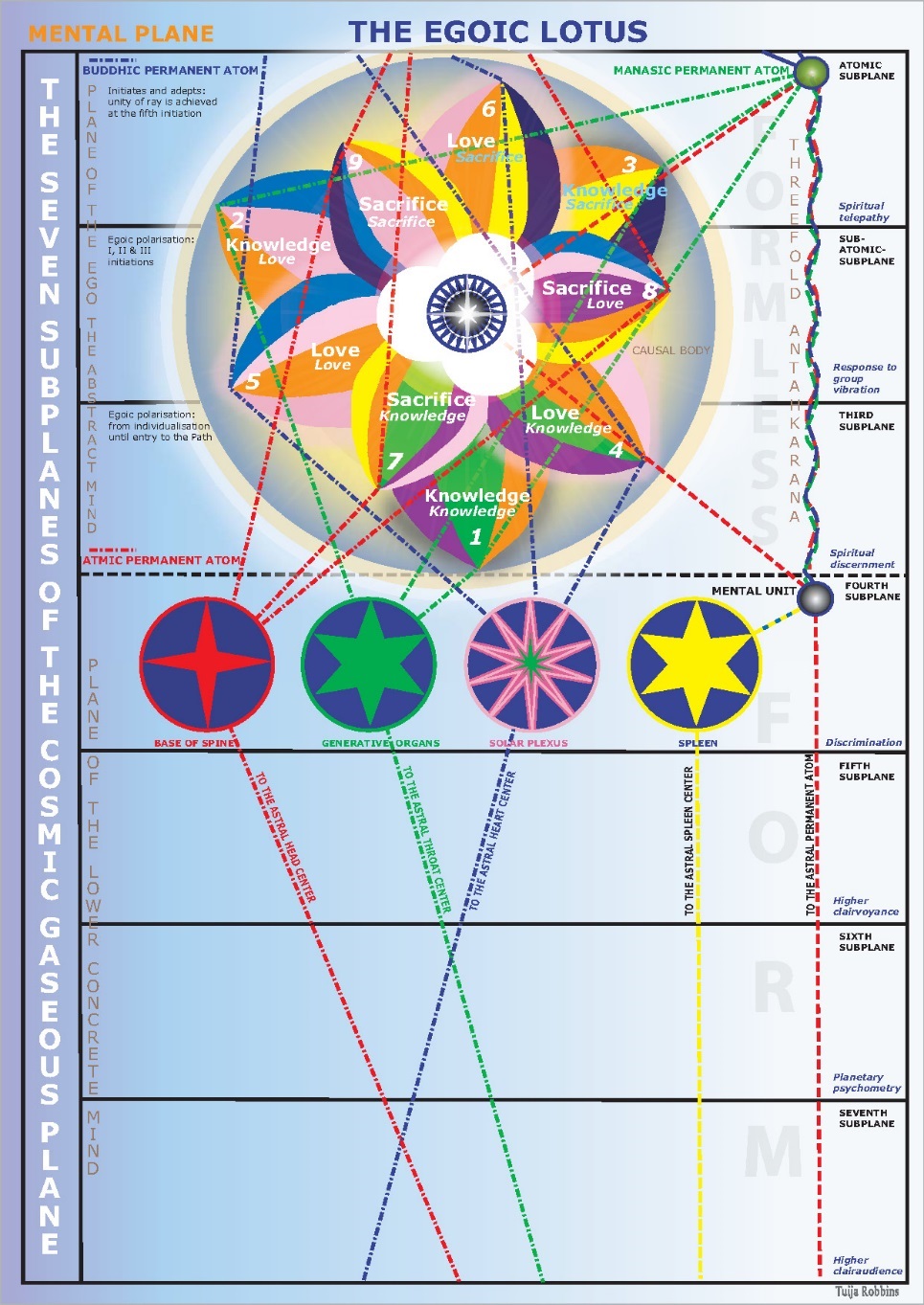 So an interesting way of considering the antahkarana is built, the entire antahkarana. When the mind stuff the feck mind and the intuition are linked and notice in this case, He leaves out the causal body it appears. 0:09:00… He leaves the causal body out of the picture at first, but the triangular antahkarana does not leave it out in the charts. So let's just say when the personality via the mental unit, the causal body, the son of mind and the abstract mind and the intuition are linked. Then we certainly have the the antakarana (or antaskarana, as it's sometimes called) and we can go further with the building of that antakarana including the atmic, spiritual will. Finally the monad itself. Even then that antahkarana continues in a way, the way back to identification of one's true self as the universal logos increases in intensity as we continue to retrace our steps via the emmanatory stream, and that retracing is called antakarana, and it goes all the way to the height of the universe. When the universe dissolves, as ever it does in the pralaya, we are reintroduced to the post Universal and or pre Universal World, the supranuminal realm of absolute infinity as perceived by the universal logos, and find the absoluteness itself, completely immutable. Of course, those things are infinitely beyond any mind in cosmos. At least according to my opinion, which can be corrected as time goes on and as I see and understand more. These are the links that must occur and I wonder as we look at our condition, whether we have in any way done this what is linked in our own particular case? I know many people who have linked the abstract mind and the mind stuff and they have to bring in the love energy of the higher mind, the Venusian aspect we might say. Sometimes when I look at the higher mind, or the three subplanes of the higher mental plane. I think of the third and the second as Venusian and the very first subplane as Mercurian. I always try to translate things into planetary terms because it seems to be a language which is revelatory. But DK has told us that we just don't yet, the majority, know how to center consciousness in the stable way within the collar body and this we must learn to do if we're going to have a true a meditation of the kind that He is trying to induce in us.When this is done the egoic body has served its purpose, the solar Angel has done its work and the form side of existence including that form which we call causal body as we understand and utilize it. Because there are higher forms that we don't understand and do not utilize in the way the whole cosmic physical plane is consisting of nothing but form of all those forms are, what can we call them formless forms? And they are forms. Nonetheless in the way the whole universe is a form as subtle as it may become from our perspective so, and the form side of existence is no longer needed, as we understand and utilise it, as a medium of experience. Let's just say the antahkarana built to the spiritual triad indicates that the fourth initiation is about to be achieved, and that the solar angel can discontinue its supervision and that that form that we call the egoic body or the sheath of the ego can be dispensed with.The man enters into the consciousness of the Monad, the ONE. We have to stop imagining that the monad is some little point as if on a chart; it's a state of the awareness, of oneness and identification, as oneness, which I can only think increasingly intensifies as evolution proceeds. Sometimes there is the impression that all that can be achieved in terms of consciousness, can be achieved by man, but I think that's a serious mistake, and that the higher we ascend along retracting along the emmanative stream as it were the more intense the more vivid will become our realization of the one in and of ourselves as the one.The causal body disintegrates; the personality fades out, and illusion is ended. I want to say that I want to say here at least this phase the illusion, because He has said that up until the ninth initiation there is not the ending of illusion. Now we're only talking about the fourth initiation, as far ahead of us as it may exist, and from a certain perspective compared to those infinite and absolute states that are post and pre universal, even the universe is illusion. The greatest of all illusions. Simply a partiality of absolute infinitude. I know I'm throwing in some philosophy here, but I don't find a way, somehow in my psyche, to avoid it, because it gives the biggest picture. We do need that big picture to put things in to proportion. Finally, after all of these, after the egoic body, causal bodies, soul, arrange over let's just say it's projection into the higher mental plane have served their purpose we enter into the consciousness of one and I want to say not immediately because various states of tribal conscious consciousness various states of tribal consciousness have to be lived through; the man becomes detached from any causal body, it's gone, but he lives in his organized buddhic vehicle. Then he lives in his organized atmic vehicle. He lives a man lives within the personality of the monad before living in the monad per se. It's a bit like, there's an analogy here, we live in our personality before we focus our consciousness and the sense of being entirely within the causal body, and we live within the spiritual triad considered as the personality of the monad before we (at the sixth initiation) have achieved the ability to live within the monad in its entirety. So we become eventually a monadically infused just as we were before a soul- infused personality. I think we can see the ascending process, and those masters who are not yet chohans are increasingly monadically- infused spiritual triads just as we as we move towards the fourth initiation our increasingly soul infused personalities. This is the consummation of the Great Work, and another Son of God has entered into the Father's home. He knows he is the monad and he experiences his being as the monad. Well, we're talking about things that lie ahead of us, but maybe now we can get a faint impression, a glimpse of those higher, inclusive, homogeneous, unified states towards which consciousness, and the sense of being, tend.That he may go out from there into the world of phenomena in order to work with the Plan is probable, but he will not need to undergo the processes of manifestation as humanity does. Here's where we have the situation of the Christ going out to work with humanity on the outer plane, but not having to, as the Christ, go through the experience of birth and growing up in a physical form and the maturing of the physical form. I think from that, as I gather it, from the time a disciple has achieved the second initiation and the opening of the sixth petal, he can serve as a host to one of these incoming higher beings, who, under the law of economy do not waste time in being born in the normal way, and growing up in the normal way, but can use a prepared disciple to overshadow or even to take possession of the vehicles of that disciple.He can then construct, for the work, his body of expression. That's another way of doing it the mayavirupa and he doesn't have to be born to do that. … Perhaps the creation of a mayavirupa is the preferred method of manifestation of a Master or chohan, and maybe even an initiate of the fourth degree can do so. He can work through and with energy as the Plan dictates. Note these last words, for they hold the key to manifestation. In other words, what these great souls will attempt to manifest depends entirely upon the phase of the divine plan which must appear at that time.Now, DK is going to give us I think a summary here [below]. 0:25:00Let's face it, friends, these are heavy ponderous tomes, and a lifetime of study. Well, I've been studying this material for over 50 years, and the Alice Bailey material specifically for 47 years, and I feel (and I think rightly feel) that I'm just scratching the surface in my understanding. But we have to get that understanding into the very limited and limiting brain consciousness. That in itself is part of the redemptive world. So we will just proceed the best we can and the time that it takes, it takes. But things are at this time for all of us speeding up if we are attentive and diligent. So we've come to: Our study of the energies which have been brought to our attention as we studied Rule X has brought us to a consideration of:Personality Energy: emanating from:a. Coordinated man.b. Dominant human beings.c. Groups: such as1. The Hierarchy of Adepts.2. The integrating Group of Mystics of the New Age.This will be an important consideration, for this group of mystics is gaining each year in potency.Planetary Energies: emanating from:a. The seven planets.b. The Earth.c. The Moon.Only a few things can be noted about this section of energies and about the next, for this is a series of Instructions for the aspirant and not a treatise on energy.Solar Energies: emanating from:a. The physical sun.b. Cosmic sources.In all thoughts concerning these energies it should be remembered that they are passed to us through, or rather constitute the bodies of, certain lives whom we call the devas, in their greater and lesser groups, and that therefore we are all the time working in the bodies of lives and hence influencing them. TWM 388-389[repeating in part:]Personality Energy: emanating from:a. Coordinated man.b. Dominant human beings.c. Groups: such as1. The Hierarchy of Adepts.2. The integrating Group of Mystics of the New Age.This will be an important consideration, for this group of mystics is gaining each year in potency. TWM 388Our study of the energies which have been brought to our attention as we studied Rule X has brought us to a consideration of: 
Personality Energy: emanating from:Coordinated man. … [so we need to get] the vehicles to work together without too much friction.Dominant human beings. There's always that initial Leonian phase, probably occurring within the fifth petal where the lower sense of identity, the little personal self, looms so large and its method of being with the world is to insist on its own personal will. 
Groups also have personalities, but they are entirely redeemed personalities. Ashramic groups. The hierarchy of adepts. They have their extensions through which their higher nature expresses. We can call that a group personality, that's one thing. 

The integrating Group of Mystics of the New Age, and maybe we call this often the New Group of World Servers. They all have their personalities. The question is, when personality is demonstrated, is it under the infusion, pervasion of the soul and higher centers power? Is it? I'm sure that many of us run into conflicts where we to choose between the higher impulse and what something within us pulling earthward seems to walk. So, this will be an important consideration, for this group of mystics is gaining each year in potency. They are practical mystics of the Aquarian type. That's the difference, really; not those who want to run away from the world, shun the world, find the world objectionable and limiting, and do not want to give their attention to the redeeming of the world which they consider, I think largely irredeemable in a way. Some of the interpretations of Christianity have done away with the necessity of working at all on the redemption of the world, because it's basically all going to disappear with the second coming of Christ; the Armageddon, the second coming of Christ, and the rapture, and all these many, many things. It's a great escape, and it's not a seventh ray heaven to earth model, which we are now enjoined to follow. So we had personality energy.a. Coordinated man.b. Dominant human beings.c. Groups: such as
1. The Hierarchy of Adepts.
2. The integrating Group of Mystics of the New Age.This will be an important consideration, for this group of mystics is gaining each year in potency.Planetary Energies: emanating from:a. The seven planets.b. The Earth.c. The Moon.Only a few things can be noted about this section of energies and about the next, for this is a series of Instructions for the aspirant and not a treatise on energy. TWM 388 Planetary Energies: emanating from: So, what can be said here in this summary? Either a high form of energy, or a type of energy which conflicts with the spiritual energy. We do have now in a still larger context: although in a way I'm sure. Planets have their personalities, too. We have the register they would be useful planetary energies right here. It's where the thinking people, who are intelligent but still rather more materialistic in their awareness, this is where they draw the line. How can those spherical those great balls of dirt rock mineral kingdom have anything to do with what we are the existence of the subtle energies escapes them? So we have:a. The seven planets. and I suppose since we do it many more, this means principally the sacred planets we have:
b. The Earth. which is our center our home and the chakra within the solar logos for which we are increasingly responsible. Eventually this earth being also with our help and of course with the intention of the ensouling Spirit of the Earth. I'm not talking about the planetary entity, I'm talking about the great being the planetary logos, which the intention of the planetary logos will shape into a sacred planet. c. The Moon. Also part of the earth really, but the scene of planetary and systemic failure which has a backward draw upon the would-be advancing life. Only a few things can be noted about this section of energies and about the next, for this is a series of Instructions for the aspirant and not a treatise on energy. Perhaps A Treatise on Cosmic Fire  was the treatise on energy, and also the Esoteric Astrology, yet to be written at this point when A Treatise on White Magic was being written. But we're going to get into some pretty deep astrological considerations in this book, a kind of a foreshadowing of the book to come, a great treatise on energy and He called it His most occult book because it dealt only with energies. So those are the planetary energies. We do work with them and we are aware of their cycles, of their revolutionary periods, of the astrological implications and so forth. We do work with these, but we can only work with them to a degree, and the Masters of the wisdom are able much more to function in relation to them. Now we have another category, or as He calls these sections of energies. We're looking at different sections of energies. 0:34:50Solar Energies: emanating from:a. The physical sun.b. Cosmic sources.In all thoughts concerning these energies it should be remembered that they are passed to us through, or rather constitute the bodies of, certain lives whom we call the devas, in their greater and lesser groups, and that therefore we are all the time working in the bodies of lives and hence influencing them. TWM 388-389Now the Solar Energies:  I guess Master DK is giving us the same thing from many different perspectives and we can recognize these energies from different contexts.a. The physical sun. I suppose this would be including latent fire and that's the denser type of fire; fire by friction and radiatory fire. So basically physical solar fire and etheric solar fire, not yet really solar fire as we are inclined to think of it in relation to the soul. 
b. Cosmic sources. Solar energies coming from cosmic sources, notice the contrast there. We have solar energies coming from cosmic sources. 

Now, in a way, if we go beyond the dense physical and etheric vehicles of the solar logos, we are into that which could be called cosmic, the cosmic planes. A solar system only exists in the way that DK describes it, as evidence of the etheric and physical aspects of the solar logos. Once we get into the cosmic astral body, the cosmic mental body of the solar logos, we are into cosmic sources. See we have to look at what really is a cosmic source? When you think that the causal body of even our planetary logoi is on the cosmic mental plane, they are cosmic sources too. They are called planetary that called solar, but sometimes they are called cosmic beings, and the solar logos is from one perspective a supervising systemic being. But from another perspective a cosmic being whose causal body is on the first subplane of the cosmic mental plane, here we're using words here of course for states a being which are really inconceivable to us in anywhere near their true state. 

Now we do not know whether they are prakritic or not. The smallest unit apparently on our cosmic physical plane is called the bubble in the koilon, is it divisible? And if it is, is it composed of many still more refined types of atoms or particles or material units? That's way beyond us of course, but the question of whether the cosmic planes are prakritic or not, because it is a serious question. Anyway cosmic sources and with these cosmic sources we have cosmic logoi, but they are composed of solar logos and their expressive Suns, and when you look at it even the super cosmic logoi are such as the One About Whom Not May Be Said have as the visible constituents solar logo and their aggregates of sort of the Lord which are constellation 'el chapo as within the One About Whom Not May Be Said with in a super cosmic levels. 0:40:00Just check out page 293 in A Treatise on Cosmic Fire and we have the unknown there, that is a super cosmic logos. Well it is a little bit satisfying to be able to conceptualize some of these greater beings and their manifestations, but really we're still on our own mental plane as we're doing. So and we're not experiencing such energies. Of course not. We can barely experience in a conscious and sustained way of the energies of the causal body. Yet alone the spiritual prior warrior. We have a long way to go here, but at least we are more certain of the path we are taking. We're in this section here where we're discussing a review. Our study of the energies which have been brought to our attention as we studied Rule X has brought us to a consideration of:Personality Energy: emanating from:a. Coordinated man.b. Dominant human beings.c. Groups: such as1. The Hierarchy of Adepts.2. The integrating Group of Mystics of the New Age.This will be an important consideration, for this group of mystics is gaining each year in potency.Planetary Energies: emanating from:a. The seven planets.b. The Earth.c. The Moon.Only a few things can be noted about this section of energies and about the next, for this is a series of Instructions for the aspirant and not a treatise on energy.Solar Energies: emanating from:a. The physical sun.b. Cosmic sources.In all thoughts concerning these energies it should be remembered that they are passed to us through, or rather constitute the bodies of, certain lives whom we call the devas, in their greater and lesser groups, and that therefore we are all the time working in the bodies of lives and hence influencing them. TWM 388-389Our study of the energies which have been brought to – the place where we are considering:Personality Energy: … Planetary Energies … 
Solar Energies …In all thoughts concerning these energies it should be remembered that they are passed to us through, or rather constitute the bodies of, certain lives whom we call the devas, in their greater and lesser groups, and that therefore we are all the time working in the bodies of lives and hence influencing them. So, when working in bodies, we are working within the deva kingdom; the bodies of lives. and hence we are influencing them. So some of these greater beings, they are as much devas as they are man, as much man as they are deva. They are called the heavenly man, the grand heavenly man, and I suppose for cosmic logoi and those beyond, some other kind of man appellation can be applied. But at the same time their means of expression are very devic, in one way when you think about man, you can equate it with spirit and you think about devic. You can equate it with matter but of course these devas they do have their own monadic spirit aspect. Everything does. Just that since they play a different and receptive role, part of the universal duality of spirit and matter. So In all thoughts concerning these energies it should be remembered that they are passed to us through, or rather constitute the bodies of, certain lives whom we call the devas – So the body nature and the ray nature, you might almost say; these two types of nature are devic. When I think of going from here to there reaching across a chasm and going from one point of concentration to another, it requires a being that can span those two points. That spanning function, that connecting function, is particularly applying to the deva. What we call man is a more concentrated source, and devic are more elastic in perceptual space. So when we want to reach putting it in simple language from one thing to another we require the devic connection. 0:44:50Some of you therefore who have made a study of A Treatise on Cosmic Fire may find it of value to note the following items of information:
1. The lowest types of devas or builders on the evolutionary Path are violet devas; next come the green, and, last of all, the white devas. These are all dominated by a fourth and special group. These control the exoteric processes of physical plane existence.
2. It must not be forgotten, however, that, on a lower scale of the evolutionary ladder, are other groups of lives, wrongly entitled devas, which work in obedience to the law, and are controlled by the higher entities. There are, for instance, the denser forms of gaseous life, termed often salamanders, the elementals of the fire. These are directly under the control of the Lord Agni, Lord of the mental plane, and, in this mental age, we have the element of fire entering into the mechanics of living as never before. Eliminate the products which are controlled by heat and you will bring our civilisation to a stop; you will bring all means of transportation to an end and all modes of lighting; you would throw all manufactories into the discard. Basically again, these fiery lives, are found in all that burns, and in the warmth that holds all life formation on earth and causes the flourishing of all living things. 
3. Under the Law of Correspondences the mental plane has an analogy in the third subplane of the physical plane, the plane into which science is now entering. Mind has, for its main expression in the material world what we call our scientific civilisation. 
4. Agni rules on the mental plane, and has domination likewise on the third subplane of the etheric planes. He is the Lord of the fifth or mental plane, counting from above downwards, if one must employ these terms for the sake of symbolism. For this world cycle, Agni is the dominating influence, though Indra, Lord of the buddhic or intuitional level has a subtle control which is steadily waxing stronger. All humanity is striving towards the fourth plane of union between the three higher and the three lower, but, at this present moment, the plane of mind or of fire is the most important.  TWM 389-390Some of you therefore who have made a study of A Treatise on Cosmic Fire may find it of value to note the following items of information: Well, we can make a study of it, but this is a book intended in its depths only for initiates. When we get into The Rays and the Initiations and the 14 rules for group initiation, it's another initiatic presentation, really, which we have to transpose to our own level. It's just the depth of Master DK’s mind is astonishing, and of course he's just presenting what to him presenting to us what to him are only the ABCs. 

So we're going to note the following study:
1. The lowest types of devas or builders on the evolutionary Path are violet devas; next come the green Now these are particularly associated with the etheric plane, and we have these general categories there. The violet is the third down, the purple is the lowest of the four, then the violet and the light violet, and then the lavender, they are the highest of this category of violet devas. 
Then come the green. Do they have much to do with the astral plane? Because there are said to be certain greatmedical devas who are cooperating or will be cooperating with man in healing enterprises. We do have to remember that the color green is associated in part with the solar plexus, which is the chakra which rules the astral body. So there is a rose-color there and there's a green color in the solar plexus chakra, and green associated somewhat with the third ray, half of six. Green has to do with vitalization and the sort of a natural health, so that when you want to restore vitality to a being and get them to spring again, some of the healers use what's called spring green, the color of the new shoots. That will be a fourth method of healing, and one of the earliest to be brought forward, color and sound. So green I think has its place in relation to the astral body. Some people say that they just count the spectrum as it normally appears, and then the heart takes on the color green, the heart center, but it seems that that is not the color given by the Tibetan, although there is a vitalization factor within the heart, and hence the color green may be somewhat appropriate. But He does give the golden color when he's talking about the color of that heart chakra, as Leadbeater does as well. [The spectral overlay of green on the heart, called ‘normally’, is spectrally correct but bears no relation to the chakric colors. The spectrum overlay was a convenience used by an early graphic artist. See Vicktorya Stone video description on this topic: https://www.youtube.com/watch?v=6qvAQk3hvNs.], and, last of all, the white devas. This is interesting, among which can be found the best-quality guardian angels of the human being. These are all dominated by a fourth and special group. These control the exoteric processes of physical plane existence. What is the color or nature of this special group? We don't know. and we don't even know if it's justified to be rising through the planes as we change colors. But it seems to be, and yet all of these have an effect upon the physical plane. Our study of the devas will be well-correlated with the Aquarian energy. Something about Aquarius astrologers who study it have told me, and about aviation, interesting that Charles Lindbergh was in Aquarian, and it's all its associated with invention, action through through space at a distance, associated with being in the air, and the wings that it takes to be in the air. For that reason the Aquarian Age will be an appropriate time to study the wing, the subtle winged beings. 

I wouldn't be surprised if a lot of development with him the bird evolution which DK does not include directly with animals. He says it's pure a type of evolution will be attended to during the Aquarian Age, a time when the bird group flourishes. That is just a speculation, what can you do you can you can speculate and then you can watch and see, whether there was a reason to your speculation or whether it was a bit wild. 
0:52:002. It must not be forgotten, however, that, on a lower scale of the evolutionary ladder, are other groups of lives, wrongly entitled devas, which work in obedience to the law, and are controlled by the higher entities. There are, for instance, the denser forms of gaseous life, termed often salamanders, the elementals of the fire. These are directly under the control of the Lord Agni, Lord of the mental plane, and, in this mental age, we have the element of fire entering into the mechanics of living as never before. Eliminate the products which are controlled by heat and you will bring our civilisation to a stop; you will bring all means of transportation to an end and all modes of lighting; you would throw all manufactories into the discard. Basically again, these fiery lives, are found in all that burns, and in the warmth that holds all life formation on earth and causes the flourishing of all living things. TWM 389
2. It must not be forgotten, however, that, on a lower scale of the evolutionary ladder, are other groups of lives, wrongly entitled devas, which work in obedience to the law, and are controlled by the higher entities. Now this is a very important point. In other words, basically he's saying here that we wrongly call the elementals by the name devas, when in fact they are very unconscious. I suppose there are unconscious devas, as well. They have not reached the individualized state, but in general the term deva applies to a higher form of life than elementals. There seems to be kind of a crossover here, but as He says wrongly entitled. So He Himself seems to do it at times, but here He's being very very clear about these elemental beings, and there's the tendency there for man to be able to command the elementals. But with certain devas he must cooperate and others with other devas. In relation to other devas, must obey. He certainly doesn't obey the elementals there are for instance denser forms of gaseous life termed often salamanders, related to fire telematic is the elements of fire. Right. So just read ahead a little bit, I would see that I'm putting down exactly what DK is as already written: There are, for instance, the denser forms of gaseous life, termed often salamanders, the elementals of the fire. The third sublevel from below. Of course there are different agnis; there are systemic agnis, and cosmic agni, representing the personality of the solar logos. These are directly under the control of the Lord Agni, Lord of the mental plane, and, in this mental age Aquarius bringing in the fifth ray, we have the element of fire entering into the mechanics of living as never before. We have the thing that has changed our lives, the internal combustion engine, and of course all of the developments upon that, the atomic developments, and the augmentation of fiery energy with the energy of the atom being released. So we have the element of entering as never before. What I mean, it used to be horsepower right? Now it's these amazingly powerful engines that drive our cars and even our airplanes and so forth. Eliminate the products which are controlled by heat and you will bring our civilisation to a stop; you will bring all means of transportation to an end and all modes of lighting; you would throw all manufactories into the discard. Basically again, these fiery lives, are found in all that burns, and in the warmth that holds all life formation on earth and causes the flourishing of all living things. So this type of fire not only drives the mechanisms on which our present civilization is based, that also holds living forms intact through latent heat largely latent and radiatory fire. This is a fiery agent already, with the coming of the Master R as Sir Francis Bacon, and the age of scientific investigation was beginning, and this was back in the very early 17th century and He, as they say, rang the bell, which called the width together the intelligent human beings who began to investigate the nature of nature. So many things were discovered along the line of fire. He being such an Aquarian, and Aquarius having to do with many types of fire. Hidden, but powerful energies which drive things forward even though it's not a fire sign. However, we certainly have discovered atomic fire under the Age of Aquarius or at least as much into the Age of Aquarius that that we have ventured. This is a discovery of the Aquarian Age, atomic energy, there's been a slow overlap since the time of Bacon and maybe we will be quite finished with the Piscean age in the earlier part of the 22nd century. 0:58:453. Under the Law of Correspondences the mental plane has an analogy in the third subplane of the physical plane, the plane into which science is now entering. Mind has, for its main expression in the material world what we call our scientific civilisation. TWM 389
3. Under the Law of Correspondences the mental plane has an analogy in the third subplane of the physical plane, the plane into which science is now entering. Do we mean the 33rd third from above? … Mind has, for its main expression in the material world what we call our scientific civilisation. Well, the gaseous plane is third from the bottom, and the super etheric level is third from the top of the etheric physical systemic plane. We're certainly entering the fourth ether, and maybe to an extent the third ether but beyond that we have an occult situation. Always the first two subplanes of any plane are considered very esoteric and truly occult and maybe are not entered quite so easily. Under the law of correspondences, the mental plane is there from below corresponding to the gaseous nature has an analogy in the third subplane of the physical plane, the plane into which science is now entering. Well is that the gaseous subplane to a degree. Also science is entering the etheric levels. Was it doing so at the time this book was written? Well maybe to an extent. The atomic bomb had not yet been created nor was it exploded until 10, 11, 12 years, 15 years later, but still we were entering an age in which fire and heat were very important, and fire and heat of a new kind. … We’re at the one hour point, but I'm going to go on, as the possibility of driving forward and finishing quite a bit of this book stands before me, and I would really like to do that if possible. Then the two extremely weighty tomes A Treatise on Cosmic Fire and A Treatise on White Magic will have been superficially covered. And The Rays and the Initiations is another very weighty tome that has been completed both in written and partially in audio form, or video form. Now we're dealing with fire. 1:01:404. Agni rules on the mental plane, and has domination likewise on the third subplane of the etheric planes. He is the Lord of the fifth or mental plane, counting from above downwards, if one must employ these terms for the sake of symbolism. For this world cycle, Agni is the dominating influence, though Indra, Lord of the buddhic or intuitional level has a subtle control which is steadily waxing stronger. All humanity is striving towards the fourth plane of union between the three higher and the three lower, but, at this present moment, the plane of mind or of fire is the most important.  TWM 389-3904. Agni rules on the mental plane, and has domination likewise on the third subplane of the etheric planes. So interesting, and this means domination on the super spirit plane and on the atmic plane, if we get into the source, higher ethers, cosmic ethers, and we count down, we will find that the super etheric plane, and Agni super etheric plane and Atma correspond, and Agni will be an important ruler there. He is the Lord of the fifth or mental plane, counting from above downwards, if one must employ these terms for the sake of symbolism. Of course they're not the true thing, but they do give us a way of focusing our mind. For this world cycle, Agni has so much to do with the Aryan Age, doesn't it? It's an age of fire, and age of the fifth ray, and therefore counting from above down, the mental plane coming in below up the atmic plane: will and mind together will be representative of the Aryan Age in which we still find ourselves. Even though in the overlapping, the sixth root race is not far from beginning, if one must employ these terms. For this world cycle, Agni is the dominating influence Now is that a round, or is that a root race? If it's a world cycle, seems more like a round. But does this mean a round? That's the question. So yes Agni dominates, certainly dominates in the fifth root race, but were not yet into the fifth round. Varuna had lots to do with this fourth round. Certainly with the Atlantean civilization there was much of Agni. In a way, as it relates to the fifth ray coming in with the individualization of man in Lemuria times. So for this world cycle, and those are ambiguous words, a world cycle can be a chain round, and it can be a scheme round, and it can be that maybe the duration of a root race. Does this mean a round, or the duration of a race? Well, not sure, because that's the way of blinding things. Don't be too specific, and then let the student supply his own interpretation. Agni is the dominating influence, and I would say especially during the fifth root race., though Indra, Lord of the buddhic or intuitional level and interestingly, also a storm god. That is interesting. Thunder and lightning. Of course with the second ray the symbol is the thunder of the word which cycles down the ages and lightning, the symbol is the first ray, and maybe kind of being in the middle of everything there's a combination of first and second rays with the buddhic flame. But eventually Indra, Lord of the Buddhic intuitional level has a subtle control which is steadily waxing stronger. And will dominate during the sixth race, which eventually will be an intuitional root race. All humanity is striving towards the fourth plane of union this is the plan on which our monads are not originating but are expressing,All humanity is striving towards the fourth plane of union between the three higher and the three lower, but, at this present moment, the plane of mind or of fire is the most important. So our job is to blend the concrete mind with the abstract mind, and then the concrete mind, abstract mind, with the transcendental mind of buddhic, that's our task. Then we will have buddhi-manas and the question is, is our thinking formulation fertilized by buddhi? If it is, we will know more and more about what the divine plan really is. 1:08:105. We need to remember that just as in particular incarnations, men are focussed or polarised in various bodies—sometimes the astral and sometimes the mental—so at this time one might infer that our planetary Logos Himself is focussed in His mental body. He, it has been said, is striving towards the fourth cosmic initiation, which makes possible our attainment of the fourth Initiation, for He carries us forward with Him, and, on our particular level, we achieve as cells in His Body.6. As time progresses, Indra will swing into control and the age of air will be ushered in. More and more as the buddhic principle manifests and at-one-ment is achieved shall we see this age of air coming into being. A corroboration of this can be seen in the gradual control by men of the air. In an esoteric sense, all in the future will become lighter, more rarefied and more etherealized. I am choosing my words with care.7. "Our God is a consuming Fire" refers primarily to Agni, the controlling factor in this age. The devas of the fire will play an increasingly important part in all earth processes. To them is given the work of inaugurating the New Age, the new world and civilisation and the new continent. The last great transition was governed by Varuna. 8. Agni controls not only the fires of the earth and rules the mental plane but he is definitely associated with the work of arousing the sacred fire, the kundalini. Note how the correspondence works out. A great part of the fifth root-race, three-fifths perhaps, stand close to the Probationary Path, and with the coming in of the new age and the advent of the Christ in due time and in His own place (note the care with which I express this; dogmatic assertions in terms of men's concrete minds are inadvisable) many will find it possible to make the adequate extra effort, entailed in the taking of the first major Initiation. They will begin to pass from the fifth to the fourth plane. The Lord of Fire will achieve his peculiar work for this cycle by arousing the fire of kundalini in the large numbers of those who are ready. This will be begun in this century, and carried forward actively for the next one thousand years. TWM 390-3915. We need to remember that just as in particular incarnations, men are focussed or polarised in various bodies—sometimes the astral and sometimes the mental—depending on the sounding of the notes of the causal body that the solar angel engineers to sound forth before every incarnation. So, different incarnations will have different emphases according to what has to be built in or supplemented. Probably we already have an idea about some of our deficiencies which need to be built in,  many people have a mental deficiency. DK says a lot of mystically-inclined disciples don't have as much fifth ray as they need. So the solar angel sounds forth the note or engineers to sally forth of the node of the causal body and may choose maybe a fifth ray personality. You find this information in the early part of Letters on Occult Meditation where it talks about the kinds of meditations to be brought forward for the man's works. For instance, the fifth ray personality may be chosen, and we don't know yet, but we do know we have deficiencies many people who are on the sixth ray, and may be given way to the second ray. They don't have as practical an approach to the concretions of life as those who are on the one, three, five, seven lines. So as a ray of personality or mind one of the concrete rays has to be chosen for however long to help build in those additional abilities which have not been along the line of these resistance. Right. What have we been doing here? Always it's question of forest and the trees; it's easy to get lost in the trees here. So violet deva, elementals … under the law of correspondences the mental plane has an analogy to the third subplane of the physical plane, from below I guess. The plane into which science is now entering a mind has for its main expression the material world. Right. We looked at that earlier and now we're on number one. I just want to give the list straight here so we know DK talks about. So many things that we have to keep our lists in order so we know what every tabulation contains. We want to note these things the lowest are the violet devas. We're just kind of them they can little summary here and elementals must work in obedience to the higher entities and the third subplane of the physical plane is analogous under the law of correspondence, analogous to the … third ether, and that Agni rules the mental plane and also dominates the third ether, which is the fifth plane from below. Now we go on.He says these are things we should note, right? But to hold all this in our mind, well it's nigh unto impossible but can be done. I suppose these items of information are things we have to correlate then number five, we need to remember that just as in particular incarnations men are focused or polarized in various bodies. Sometimes the astral will sometimes the mental depending upon how to keep the balance. So at this time one might infer that our planetary Logos Himself is focussed in His mental body. Well, he has not achieved the second cosmic initiation yet. Yes not yet the second cosmic initiation.Now, this is interesting. He has not achieved the second cosmic initiation. But remember that an illumined mind and spiritual intelligence is required of man in order to take the second initiation. So maybe something analogous is going on. Therefore the planetary logos. But He feels in saying something here that may be amplifying of what is given in A Treatise on Cosmic Fire. He, it has been said, is striving towards the fourth cosmic initiation, which makes possible our attainment of the fourth Initiation, for He carries us forward with Him, and, on our particular level, we achieve as cells in His Body. This is interesting, because he has not yet achieved the fourth initiation in the series of seven. The second cosmic initiation is not yet his. It's a long way before he can achieve the fourth cosmic, but through our chain he achieves a type of fourth initiation and as cells, we are carried along with him. Now here's the question: it is not yet decided or established whether our solar logos will take the fourth cosmic initiation or the fifth in this solar system. Our earth is the base of the spine center which is activated to the fullest extent of the fifth initiation. So if we take only the fourth cosmic initiation, of the planetary logos, can the solar logos take the fifth cosmic initiation. Or, is He simply limited then to the fourth cosmic initiation in this solar system? So you see even for these great beings, the question of timing is a question of how well they do. Now, if we on our planet would achieve the fifth cosmic initiation, in terms of the planetary stream of initiations, then it would be more likely that the solar logos could also achieve the fifth, and begin in the next or first ray solar system with the work on the sixth cosmic initiation, rather than on the fifth.Well as I say, these are words based upon some kind of mental understanding or mental correlation. Energetically, we cannot at all experience what these words indicate. So He is striving towards the fourth cosmic initiation, but our attainment of the fourth initiation, unless it's all of humanity, is but the attainment of a good number of people. … Attainment of the fourth initiation by a large number of people can also be facilitated by the planetary logos taking fourth in a series of seven lesser initiations. 1:19:00So go to page 384, in A Treatise on Cosmic Fire. These are big matters, and our time scales at the present time are so dwarfed. At least if we look at kinds of very enduring, huge time scales that the Ageless Wisdom presents to us. I mean science is telling us that maybe our solar system, of course that only considers it from the outer level, will last some 15 billion years, and occultism and the Hindu chronology of Brahmanical chronology tells us of 311 trillion and 40 billion years. It's a huge difference. If we were to knock off the last six zeros we would still have the duration of our solar system. Well, would still be some 300 and approximately 340 million times longer than science is presently estimating, but we have to remember that we're also considering in her life and inner cycles with the occult methods. Now what I'm going to do is shoot over here to A Treatise on Cosmic Fire, page 390 … let's take a look at the hidden there it is, so it's on page 39 of A Treatise on Cosmic Fire, and there it is, … one year of Brahmas age is 3 trillion, 110 billion, 400 million years. … there are mistakes here.Now we're going on. 1:24:506. As time progresses, Indra will swing into control and the age of air will be ushered in. More and more as the buddhic principle manifests and at-one-ment is achieved shall we see this age of air coming into being. A corroboration of this can be seen in the gradual control by men of the air. In an esoteric sense, all in the future will become lighter, more rarefied and more etherealized. I am choosing my words with care. TWM 390
6. As time progresses, Indra will swing into control and the age of air will be ushered in. Already travel has shifted from the sea to the air, just think of it, a hundred years ago it's just the beginning with Lindbergh. But you weren't going to be crossing the oceans in big airplanes, it was big ships that did that. The air of course is the buddhic plane. So God is the air. The god Indra is the next God in line for development, in the human consciousness and psyche.More and more as the buddhic principle manifests and at-one-ment is achieved and we want to say is achieved with the coming in of the fourth ray from its monadic aspect, we shall we see this age of air coming into being. Now, that's writing in the 1930s, and He certainly would have been able to anticipate the kinds of travel, kinds of communication, the wireless and all of its extensions, the radio and all of its extensions. All of that is very Aquarian. More and more as the buddhic principle manifests and at-one-ment is achieved. So remember the buddhic plane is the plane of at-one-ment, the first sub plane, other planes to our planes, of at-one-ment, the monadic plane certainly is, and as we ascend higher the oneness is simply perceived and assumed, we shall see the age of air come into being.A corroboration of this can be seen in the gradual control by men of the air. Amazing when you look at the, what's it called, those magnificent men and their flying in machines, at the very beginning the century, those flimsy little aircraft, you were lucky to get off the ground, and lucky to land alive. But that was the beginning of our mastery of the air. Uranus was coming in it was a liberation from gravity, you might say that Lord of Liberation which is ruled by Uranus. Liberty, equality, fraternity. So the Liberty Lord came in first liberating us from gravitation, bringing Uranus strongly into effect and changing the traditional way of moving and of communicating. A corroboration of this can be seen in the gradual control by men of the air. Of course, what we have now is just amazing you see some of the anticipated airplanes to take you from China to America in four or five hours, it's leaving the Concorde behind.In an esoteric sense, all in the future will become lighter, more rarefied and more etherealized. That's the word I'm looking for, we are dealing with the etherialization of matter.I am choosing my words with care. So what is the effect upon dense matter when … etheric matter acts upon the dense physical matter? … Maybe simplification is one of the effects of etherealization. We have now matter ascending to the point where it becomes radioactive. Just as any being can demonstrate radioactivity and make that transition into the next and higher kingdom, radioactive man is man preparing to enter the fifth kingdom and the radioactive animal is is preparing to enter the fourth and … He says these are very obscure forms of life as they become radioactive. Maybe especially in the plant kingdom and so forth. He talks about that in A Treatise on Cosmic Fire, that radioactivity is a climactic state and not a state which is constantly degenerating through the half-life process, it is a building up towards radioactivity. Levitation, we've seen people levitate. We've seen videos of that and not with hocus pocus, but the real thing even though it may not be spirituality, it certainly is occultism. Man is rising, more rarefied, and more etherealized. The age of air and the lightness of man will be ushered in, and I imagined still smaller bodies and lighter bodies, and when you're walking on the moon, it's a lot easier than walking on earth. They say the Tibetan monks have these methods of covering vast tracts of space by levitating somewhat above the ground. Then really going. How they do that? I don't know, but levitation is a possibility and locomotion levitated state is also possible. … Local motion in a levitated state is traditionally possible in Tibet where the secret methods are known. Of course these methods cannot be released to humanity just yet because the danger of misuse by ammoral man is ever-present, and we certainly haven't overcome our immorality or lack of morality. 1:32:45Now, number seven, these are all factors we should know about this Aryan Age. Well, also if you talk about the consuming fire of love, the whole solar logos is that. The different forms of Agni one form of acne as we have seen is the personality, and nature of the solar logos is a great devic life but subsidiary to the solar logos per se whose causal body is higher than the realms that Agni rules. But then when you think of cosmic planes and super cosmic planes and super, super cosmic planes, and on it goes, until DK tells us 10 dimensions. Well then, what is the ultimate agni? Or the ultimate – I mean in the names that we use anyway, the ultimate Varuna or maybe it is not called that at all, but there's going to be rulers of the different cosmic levels. And they will be vast, but they are probably beyond even the ken of our solar logos, who maybe even as a crystal, is maybe even a molecule or an atom compared with some super lives in the great emmanatory stream of our universal logos. So we have plenty to keep us busy plenty of interest plenty of unfoldment and yet it's all within an infinitesimal compared to the infinity in which we are. 7. "Our God is a consuming Fire" refers primarily to Agni, the controlling factor in this age. So it's coming forward what is approaching is the high development of the fire of mind. It's already quite highly developed but abstract mind and transcendental mind need much to be developed … The devas of the fire will play an increasingly important part in all earth processes. Their time has come, the devas of the waters had their time during the Atlantean floods, of which there were a number HPB tells us, not just one.To them these devas of the fire is given the work of inaugurating the New Age it is said that Aries of the zodiacal signs, is the sign which initiates, impels, brings in the new age of Aquarius, the new world and civilisation and the new continent. Well, what will that be? This is probably not Pacifica arising in the midst of the Pacific Ocean, probably not that. Maybe this is a new continental emphasis. But the new age of course is Aquarian and there will be changes, earth changes, but it probably is not The last great transition was governed by Varuna. That was maybe the transition from the age of water. Well, let's just put in different terms, from the Atlantean age to the Aryan age, probably that, but South America will again become very important in the sixth ray age. Now that sixth root race is going to last a long time. DK tells us ten million years, and our Aryan race or root race is only going for a million or maybe a little more so. Already it's beginning. Maybe by the time we finished with the age of Capricorn in another 2000, 2500 years, this sixth root race will be entering. But right now we're in the entering into the sixth sub race of the fifth root race, to develop the abstract mind, whereas during the sixth root race per se it will be the intuition. Well the great cycles control and this is all in the timing of our planetary logos, Who is taking it in a way from the timing of the solar logos and so forth. Who's beating the drum here? But the superior beings listened to their superiors and tried to correlate their timing with the schedule of their superiors. A little more, a little more, a little more:1:39:50
8. Agni controls not only the fires of the earth and rules the mental plane but he is definitely associated with the work of arousing the sacred fire, the kundalini. Note how the correspondence works out. A great part of the fifth root-race, three-fifths perhaps, stand close to the Probationary Path, and with the coming in of the new age and the advent of the Christ in due time and in His own place (note the care with which I express this; dogmatic assertions in terms of men's concrete minds are inadvisable) many will find it possible to make the adequate extra effort, entailed in the taking of the first major Initiation. They will begin to pass from the fifth to the fourth plane. The Lord of Fire will achieve his peculiar work for this cycle by arousing the fire of kundalini in the large numbers of those who are ready. This will be begun in this century, and carried forward actively for the next one thousand years. TWM 390-3918. Agni controls not only the fires of the earth and rules the mental plane but he is definitely associated with the work of arousing the sacred fire, the kundalini. So Agni is involved in the fire of matter, as well. So Agni is involved in stimulating the uprising of the latent fires of the matter called kundalini, called kundalini. Well that fits, because mind and matter go well together, and this is an age when the mental aspect of Pluto and the control from the fifth ray ajna center dealing with the rising at the base of the spine, which rising is ruled by Mercury which is a quintessentially fifth-ray planet with a still higher third ray, I theorized monadic rays for every planet. Pne is more for subray and that's the fifth subray, but finally the ultimate third ray of matter. A lot of associations right in there, but the fifth ray is very important. In this up rising of the kundalini. Only when there is a really illuminated mind and a very strong will, and a powerful imagination, can that ajna center be used and well-developed head center, can that ajna center be used to see to the rising of kundalini from the base to the crown by the appropriate geometrical pattern. Right, well there's a lot here to learn. … As well, we're told that the third ray monads, may be the essentially third ray monads, will achieve during this fifth roof race. I suppose the second ray monads during this the sixth root race and the first ray monads, some of them, always some of them, will achieve during the seventh root race. Well there there is a smaller achievement ahead of a greater achievement, because remember we're going to be moving into a planetary logoic focus in the fifth chain, sixth chain, seventh chain. I don't know if we're gonna be like Venus, a five-chain round; the five scheme round, seem to have been enough to bring Venus to the full and desired development, with earth intended to have been developing at the same rate. Maybe we'll have to see through the whole development through seven and then still more achievement will be found, but probably a lot of moon chain monads now, and monads from the earlier solar system who have a very strong fundamental third ray will achieve in this Aryan Age. What is achievement mean? Probably the taking of the fourth initiation, and the real entry into the kingdom of souls. That's probably what achievement at this time will mean. I'm not going to call it the ninth initiation or something like that. So the work of the sacred fire. Note how the correspondence works out. A great part of the fifth root-race, three-fifths perhaps, stand close to the Probationary Path, and with the coming in of the new age and the advent of the Christ in due time and in His own place So, He's saying, don't get ahead of the game and say, search for him in London. People are impatient and want to have the distinction of having been first to spot the Christ, as if it was some kind of bird-watching. So, the advent of the Christ in due time and in His own place (note the care with which I express this; dogmatic assertions in terms of men's concrete minds are inadvisable) many will find it possible to make the adequate extra effort, entailed in the taking of the first major Initiation. and here does He mean the planetary third initiation? They will begin to pass from the fifth to the fourth plane. Yes, so it must be so, indeed we will have the third initiation coming in soon for many, or for some. I think in the Age of Capricorn, let's round it off and call it 2500 years ahead, there'll be a lot of that third initiation being achieved, even though Aquarius is also a sign in which the third initiation can be taken.They will begin to pass from the fifth to the fourth plane. Which means they're preparing for the fourth initiation because the fourth plane, buddhic energy is that which is the destination of the fourth-degree initiate, and the increasing access to buddhi is what brings it on, a greater love that can be contained within the causal body.The Lord of Fire will achieve his peculiar work for this cycle by arousing the fire of kundalini in the large numbers of those who are ready. So that's clear, clearly the responsibility of agni, to help raise kundalini in a large group of those ready.This will be begun in this century, so the 20th century and carried forward actively for the next one thousand years. How should we look at that? So during the decan of Saturn, and the first part of the decanate of Mercury, well every one of those decanate periods in Aquarius is going to last some some 720 years, approximately, yes, and then then we will have the transit into the Age of Capricorn after three of those periods. Given that this was written in the early part of the 20th century, and it wouldn't be until 200 years ahead, that's 2117, let's say that’s when the real Age of Aquarius would begin, and given that that age is 2160, and add 200, two or three at 2360. At 200 to 720 you get almost a thousand years old, maybe not much of the age of Mercury the second section will be involved in that rising kundalini, but Mercury does rule kundalini active. Mars, kundalini latent, so maybe Mercury will carry things on and up as it begins its own decanate rulership inside of little things that He said that you have to piece together what the activities will be during these various decades. But of course we just have that steady growth ahead of us and that can only be done you know careful and fairly laborious manner. 1:49:00In your work you may later be shown—all depends upon your aptitude—methods of approach to these dominating forces, but this will come subjectively and not through magical work and formulas. The attainment of a right vibration will work automatically in the production of right conditions and right rapports.I would again point out that we shall not waste time in planetary intricacies and the interplay of solar energies, but will concern ourselves with the laws of practical spiritual living. I seek but to give a few thoughts which have relation to the coming age, and which will enable man to go forward to that glorious heritage which is his and into which he must inevitably enter under the good Law and through the experience of rebirth. Through rebirth he learns to dominate and utilise form correctly.All forms, in themselves, are not expressions of a personality. To warrant the term, three types of energy must be present, three types, fused, blended and coordinated into one functioning organism. A personality is therefore a blend of mental energy, of emotional energy and of vital force, and these three are masked, hidden or revealed (note this terminology) by an outer shell or form of dense physical matter. This outer crust is in itself a form of negative energy. The result of this union of three energies in an objective form is self-consciousness. Their fusion produces that sense of individuality, which justifies the use of the word 'I', and which relates all occurrences to a self. Where this central conscious entity exists, utilising the mind, reacting sensuously through the emotional body and energising the dense physical (via the vital body) then one has a personality. It is self-conscious existence in form. It is awareness of identity in relation to other identities, and this is equally true of God or man. It is a sense of identity, however, which persists only during the creative process, and for as long as the matter aspect and the consciousness aspect present the eternal duality of nature. In our evolutionary development it is not realised in the sub-human forms; it is realised in the human kingdom, and is realised but merged into and negated by the greater forms and consciousness which we call the superhuman. TWM 391-392In your work you may later be shown—all depends upon your aptitude—methods of approach to these dominating forces, but this will come subjectively and not through magical work and formulas. So many would-be magicians are just really anxious to get ahold of the magical words, and just start doing things, making these happen. But the real growth is just happening very silently, in turn, then suddenly something lives, and you see what wasn't there before, and that's where the real expansion of consciousness is currently occurring and not through the outer repetition of certain formulas about which the repeater knows, so very little anyway.The attainment of a right vibration will work automatically in the production of right conditions and right rapports. So we've just been through sections here where He tells us what's happening and what we need to note. We have to come en rapport with the devic kingdom, and it's going to be involved in transmitting energy and certain kinds of energy is which which we have no present idea are going to be transmitted and bring about a unit unification which we can barely conceive at this point given all of the disturbance arising from the great heresy of separatism or separateness. So we have to know about the violet devas and their effect upon the growing access to the etheric planes, systemic, etheric, and there's a kind of, I suppose kind of a violet subcolor involving the cosmic ethers as well. So whatever the colors of those systemic planes are, maybe the buddhic something to do with some kind of cosmic purple, and the atma with cosmic violet, and monadic with cosmic light violet, and the sea of fire with cosmic lavender, in addition to the other colors which are there from the systemic level. And, the third, the gaseous plane and the super etheric are becoming activated. Already there's been a lot of entry into the fourth etheric, the lowest etheric, and the meaning of agni as fire will come into greater focus and there will be variations in focci in different incarnations, depending upon what has to be balanced. I think all of evolutionary working, we think about the solar angels. One of the winged heart, the sort of Libra and winged heart balance must be preserved, otherwise the kind of construction that you will get might be very unbalanced distorted and short-lived. If you've got a machine and it really starts shaking, it's not in a balanced condition, that it's going to shake apart and the same with a human being. The age of air is coming; it's even more with us now than it was in the Tibetan’s time, but now look, talking about space-based weaponry to create the dominance of the part over the whole, which shows us that the lower egoic nature of man has not been defeated. If anything there's a danger that it may grow in the form of certain powerful individuals, who just can't see beyond their own little self. I'm sure there's a story behind the inadequacies and deficiencies of any individual, and I suppose compassion can be aroused, but at the same time, the whole must be protected from the renegade or rogue part. 
So these are all things DK wants us to take into consideration and to understand. The fire of God, the fire of agni, but also the fire of solar, fire of love. Now in this case, there's all different ranges and categories of agony and what we call our normal solar fire is included in the cosmic agni, and maybe even in the systemic Agni. So there are divisions in this great Lord. But Indra is coming in. Agni is going to work on the perfecting of many human beings through the rising of the kundalini. So those are the factors of which Master DK wants us to take note.1:55:30I would again point out that we shall not waste time in planetary intricacies and the interplay of solar energies, but will concern ourselves with the laws of practical spiritual living. I seek but to give a few thoughts which have relation to the coming age, and which will enable man to go forward to that glorious heritage which is his and into which he must inevitably enter under the good Law and through the experience of rebirth. Through rebirth he learns to dominate and utilise form correctly. TWM 391I would again point out that we shall not waste time in planetary intricacies and the interplay of solar energies well, what can I say. The book Esoteric Astrology came along and quite a number of discussions of planetary interrelations took place. But at least at this point DK is outlining things, so that we can be true disciples and have the control of the astral body, but will concern ourselves with the laws of practical spiritual living. Well it's fascinating, I mean He gets into some really cosmic things. but behind it all is His determination to make this a practical book, and maybe now and then you have to range into the cosmic area in order to give some kind of perspective to practical action, or practicality, which is necessary; the practical laws or the laws of practical spiritual living and the laws of the soul a little bit later were given an Esoteric Psychology, II, but will concern ourselves with the laws of practical spiritual living. That is the whole thing, I was thinking about that whatever circumstance you may find yourself in. There are many of oppressive and disturbing and distracting kind of circumstances. You ask yourself, well, how does what I know of the teaching apply to this moment? This very moment? What does the teaching advised regarding my attitude towards this very moment? You might have a surprising response, because something in you knows more than you know, I mean, the higher aspect of your nature which is now impressing more than the lower knows. When you set up the question, you're setting up in the invocation and that invocation will call forth, will evoke, a response. And you'll learn something from inside yourself that you might not have learned from a book. It's those things that really stick with us, you know, that which we come to in our own nature, rather than just have familiarized ourselves with the words of a book.So what is this moment? And how does the teaching apply? See when I asked myself that question at the moment, of course, I mean many more mundane circumstances and I cherish these moments when one can go over the teaching carefully? I said, well doing my best to teach and spread the knowledge of the Ageless Wisdom. Quite, quite, quite, quite below the level of Master DK but giving those associations which may bring light or at least offering possible associations which may be right. I try to define that for myself, so I don't just in a particular normal circumstance rebel and say, what am I doing here? Why am I doing this? Certainly there must be something better to do. When I'm out there walking the cats. There are two new cats, takes a while to walk these cats, they can't be trusted yet, they'll jump over the fence and be gone. What am I doing? I could say, well, I'm walking the cats and wasting my time. But on the other hand, serving the next lower kingdom, domesticated animals on the third and fourth ray, giving that mind, that curious cat mind, the chance to grow through the exposure of what can be found outside in the great outdoors, compared with boxed up in a couple of rooms. This is serving another kingdom, and also learning patience, learning how to be flexible, and realizing that the teachings everywhere the application of the teaching can be occur under any circumstances, doing whatever. So lots of lessons to learn if we really want to apply the teaching, and question ourselves as to the best way of applying the teaching. We're probably over the two-hour mark because I had one of those chronometer failures again, but I'm not gonna worry too much about that just continue. I seek but to give a few thoughts which have relation to the coming age, and thereby enthuse us, animate us, vivify us with anticipation, and when we realize maybe how little we've done, how difficult it is, we have the conviction of the coming of a better time. and which will enable man to go forward to that glorious heritage which is his and into which he must inevitably enter under the good Law and through the experience of rebirth. Through rebirth he learns to dominate and utilise form correctly. That's the whole thing. I seek what to give a few thoughts which we have relation to the coming age and which will enable man to go forward to that glorious heritage which is his and into which he must inevitably enter under the good Law and through the experience of rebirth. You really see how DK not only seeks to inspire us but does inspire us. I mean He knows what's coming in this sense. I don't mean all the details, some of those details will be in up to humanity, but the general archetype He knows. And He calls it glorious – which is a full radiation of light and love and will power. The law is good, and following the law is good. I mean in the early days we human beings rebelled against the good, even the perfect laws that were given to us by the God Kings in an earlier time, when they tried to direct us. Well the psychology of our planetary logos is that of a rebel, we've been told, and even in the previous solar system which involved force are in foundation of our solar logos there was a rebellion, a certain group rebelled, and of course when you rebel against the good law you're going to set yourself back, and you're going to waste time. So one gets very inspired by seeing that the law is good, the Masters are trying to help us. Now wreaths follow the good law and the inevitability of the experience of rebirth will give us that opportunity.2:04:00All forms, in themselves, are not expressions of a personality. To warrant the term, three types of energy must be present, three types, fused, blended and coordinated into one functioning organism. A personality is therefore a blend of mental energy, of emotional energy and of vital force, and these three are masked, hidden or revealed (note this terminology) by an outer shell or form of dense physical matter. This outer crust is in itself a form of negative energy. The result of this union of three energies in an objective form is self-consciousness. Their fusion produces that sense of individuality, which justifies the use of the word 'I', and which relates all occurrences to a self. Where this central conscious entity exists, utilising the mind, reacting sensuously through the emotional body and energising the dense physical (via the vital body) then one has a personality. It is self-conscious existence in form. It is awareness of identity in relation to other identities, and this is equally true of God or man. It is a sense of identity, however, which persists only during the creative process, and for as long as the matter aspect and the consciousness aspect present the eternal duality of nature. In our evolutionary development it is not realised in the sub-human forms; it is realised in the human kingdom, and is realised but merged into and negated by the greater forms and consciousness which we call the superhuman. TWM 391-392All forms, in themselves, are not expressions of a personality. Rebirth learns to dominate and utilize form correctly idiot. That funny movie  … I'm going to talk about Bill Murray Ground Hog Day. …in terms of reincarnation per se, and you can be sure that a lot of these actor types and artist types that believe in reincarnation, they have a closer connection with the psyche. …I think about the years and to 2025 and how to offer a useful perspective on DK’s teaching and at the same time reading it, keeping it in front of us. There is the danger that we may stop reading this magnificent teaching because it is so demanding, and there's a name at the end of any age, there's a watering down of efforts. We don't want to be part of that watering down dilution. So every day [in the movie, Ground Hog Day] this man had to wake up and until he got it right, it was on a daily basis. He almost knew what he'd have to do until he really met his responsibilities correctly. The look on his face was marvelous. He’d kind of walk around, hold out his arms, and some one would be falling from a second-floor window and he caught him, and ge just walked on. He's a great comedian but there was a lot more than comedy in that film, it's a way of introducing the public to the idea of repetition on the way to perfection. In other words, repeat, repeat, persistently, until we correct and perfect. So that's part of the good law, and one of the laws, the law of cyclic opportunity, isn't a call that somewhere law of rebirth. all forms in themselves are not expressions of a personality. That's interesting, because we use that term very loosely Personality as if every human being used a personality, no matter whatever they do, however the act their personality, no and certainly, well sometimes we look at a dog which had and says look at the personality in that being, and Master Morya suggested, He says that do not be surprised if it yogi ignores an apparently spiritual type of human being and concentrates on a dog in whom He sees real potential. So what do they see what what can unfold? I already see in our animals very different expressions which will one day blossom into what we call personality. But anyway, all forms in themselves certainly not for lower forms are not expressions of a personality. To warrant the term, three types of energy must be present, three types, fused, blended and coordinated into one functioning organism. So that's really important as the definition of personality in a more technical sense. To warrant the term, three types of energy must be present, obviously, etheric, physical, mental. I mean emotional, mental three types, fused, blended and coordinated into one functioning organism. Note the word coordinated. Well the age of personality is coming. Leo was the most human of all the signs we are told. A lot of people are going to be coordinating their threefold vehicle and producing a personality, and then of course it's a tendency of personalities to fight with each other and to seek to be dominant and all that, in the earlier stages. So this may present problems of its own even though it represents advancement.2:09:45A personality is therefore a blend of mental energy, of emotional energy and of vital force, and these three are masked, hidden or revealed (note this terminology) by an outer shell or form of dense physical matter. Such clear definitions. I'm so glad that something hit me on the head and said just continue with this. A Treatise on White Magic. … it's so rich.A personality is therefore a blend of mental energy, of emotional this time He is calling it energy and not force. Maybe it's only when something radiates forth in a focused manner to affect a lower level of energy that we call it a force and vital force. Well there is the word force, maybe because it's physical and it's more accessible in some ways. , and these three are masked, hidden well we oftentimes have our inner subtle nature concealed by this lunar outer form, you know, the five non-sacred planets. They all are meant to somehow express the nature of a vehicle like moon, dense physical, earth etheric, Mars astral, Pluto mental, and Sun the whole personality, probably a second ray planet veiled by the Sun. All of it is lunar in a way, all of it is veiled by the moon and the moon veils Vulcan, etheric physical moon veils Neptune, astral, the moon veils Uranus mental, and the way the moon veils the Sun they have to come together. So we need to unveil lift the veiling effect of these lunar vehicles and expressed through these vehicles the higher energies.A personality is therefore a blend of mental energy, of emotional energy and of vital force and or revealed if things appear enough if we've gone through the refinement of the dense physical nature so that it's no longer opaque or creating the impossibility of light coming through, not just translucently but transparently mmm or revealed (note this terminology) by an outer shell or form of dense physical matter. This outer crust is in itself a form of negative energy. We might say from, an earlier solar system.The result of this union of three energies Now this time He calls them energies right? That's His vital force, but energies. Sometimes there's a rigorous use of the words energies and force and sometimes a looser use the result of this union of three energies is an objective form in an objective form is self-consciousness. eventual self-consciousness even after individualization what did it take three million years before the dimmest apprehension of I am, a separated self, really began.Their fusion produces that sense of individuality, which justifies the use of the word 'I', and which relates all occurrences to a self. So the fusion of these fields of energy, so to have a real person there must be a sense of individuality. What dp we call it, where the central conscious entity exists utilizing the mind reacting sensuously astral a through the emotional body and energizing the dense physical by of the vital body then one has a personality.  So if there is this sense of self, this emergence of the lower sense, of a centralized limited, self-focusing focusing on the elemental vehicles, ie the lunar lords … these are our unconscious lives inherited from the previous chain and having to achieve self consciousness on our globe in this chain.Where this central conscious entity exists, utilising the mind, reacting sensuously through the emotional body and energising the dense physical (via the vital body) then one has a personality. Who is so focusing on the elemental vehicles, ie the lunar lords. So more definitions of personality. some very good ones really, so we don't continue to use the term too loosely. Of course sometimes one can be a pain to others if one tries to be too precise. It's like DK tells us a disciple can become a burden and his fellow disciples, if he runs around working with the law of correspondences, and citing correspondences all the time. It gets a little tedious, an over-precision in a context, in which such precision is not going to be appreciated or understood. … This is then, one has a personality.It is self-conscious existence in form. That's a good summary of the word, too, isn't it? So let's really try to take these things in, because as students of occultism we're going to have to know the distinction between what is commonly deemed a personality, and what really is resulting in fusion Ines. the sense of individuality self conscious existence in form and a very limited self conscious existence in for it is a very much a fifth petal phenomenon before the crash takes place. Maybe we should say that the Blasted Tower of the Tarot occurs somewhere there in the fifth petal process and everything comes crashing to earth and you pick yourself up sadder wiser bruised pain in pain … Maybe I ought to measure things a little more proportionally, and maybe have a little humility of the kind that comes from seeing the true relative value of things. So this is a personality. And we at least must understand the technicality even if we don't always use it with everybody who might not want to bother or appreciate it.It is awareness of identity in relation to other identities are you you are but it has been bridged yet, and this is equally true of God or man. In a sense, because these great beings also have outer forms of expression we can call the personality, but so dominated by the inner spiritual structure, that they're not. Well, what do we know, but probably less at war, let us say with the inner spiritual being then the human personality is, we being number four of this fourth Scorpionic, warring kingdom. 2:20:30It is a sense of identity, however, which persists only during the creative process note the third ray terminology, and for as long as the matter aspect and the consciousness aspect present the eternal duality of nature. Now we have to realize that this duality will be overcome in consciousness and in fact.In our evolutionary development it is not realised in the sub-human forms well yes. No real self-consciousness even of a limited kind is existing. Maybe we begin to see that developing in the domestic animals that are shading towards individualization which can occur even in this round or most in the next; it is realised in the human kingdom, and is realised but merged into and negated by the greater forms and consciousness which we call the superhuman. So we work our way out of the isolated sense of personality. Isolated identity. I'm not sure I'm using that word correctly because He talks about isolated individuality, isolated identity, and isolated unity. I don't mean it in the technical sense, they're using the same term, we work our way out of it out of the limiting sense of personality. I'm gonna call it differently and the apparent isolation of the identity, from other identities. In other words, I am I, you are you, never the twain shall meet, we are distinct and separate. When in fact if we really understood the essence of things we would realize that we're the same thing. Of course we don't want that sameness idea to become a platitude. In other words, they are just words without realization. All these higher words must have be accompanied by realization, and that's where our work comes in. Is it the realization found on the fifth or the third level of the atmic plane? Maybe to a degree, but it's some form of realization where there's a fusion. Maybe a buddhic fusion of identities, maybe love will help, a lot. So behind the apparently separate we have that which is essentially unified. This has been very enlightening, at least for me. I mean this kind of review about what personality really is, and where we are justified using the term, and where we are now: fusion, self, I-ness, individuality distinctness, awareness of identity in relation to other identities: I am I you are you of course, the gods realized they are each other. I had that realization that we all have certain moments, but maybe it was around Wesak time, and I was envisioning the entire hierarchy, well not the entire hierarchy, but a number of the Masters with whom we are familiar, and I was visualizing them standing near or on that great rock where supposedly a ceremony is occurring, maybe on etheric levels. And I looked at them and I realized they were all one being. It was a flash, fast, and maybe not sustained, but that's the thing to realize that somewhere behind the sense of distinctness and separation, is always the unifying one-making factor, and if we can apply that not only to all human beings were to all beings and even to all apparently inanimate objects, really to all perceptions then we're really getting close there to living in the one, as the one. I'll never be satisfied with saying living in the one unless I say as the one. I'm never satisfied saying identification with unless I can say identification as because that bridges and overcomes the one who was with another; it takes the two and makes it a one. So we're on our way to the superhuman types of consciousness. Certainly the solar angels were superhuman and their extension, the angel of the presence. Maybe we could say that the masters. Well we can't say a master is superhuman, but maybe they are no longer men as are the masters, it says in rule six for disciples and initiates. Maybe the chohans are superhuman. Well they're still members of the human creative hierarchy. They're not members of the different hierarchy, even though their kingdoms keep rising and they're in the different kingdom than humanity is right now. He really goes on doesn't He? He keeps going like that.2:27:00Personality is that state of awareness which has its conditioning factor in the mind stuff, but this can be transcended when that mind stuff no longer controls. As the individual mind stuff is an integral part of the Universal Mind, and as the principle of mind is inherent in all forms, the sense of individuality and of self-awareness is always eternally possible. In the higher states of consciousness, it is however, eventually relegated to a subordinate position. God, for instance, can always and eternally be aware of that reality which constitutes the self, and which governs the integrity of the solar system, and of the solar interplay with other systems, but the consciousness of divinity and the awareness of the solar Deity is not primarily occupied with selfhood. That—as a result of past world periods and experience—is below the threshold of the divine consciousness, and has become as much a part of the cosmic instinctual nature as are any of the human instinctual attributes. The focus of the Eternal Attention (if I may use so unusual a phrase where words are necessarily almost worthless!) lies in realms of awareness beyond our comprehension. They lie as far beyond our ken as the awareness of a Master of the Wisdom lies beyond the ken of an ant or a mouse. It is therefore fruitless for us to dwell upon it. For us, there is the achieving of personality, or of a full registration or awareness of the indwelling self; there lies then the utilisation of that personality, and its sacrifice eventually to group good, with a consequent merging of the self in the one self and the fusion of the individual soul (consciously and willingly) in the Oversoul. TWM 392-393Personality is that state of awareness which has its conditioning factor in the mind stuff, but this can be transcended when that mind stuff no longer controls. I guess without at least some kind of mental focus, there is no personality. A person can have a very vivid emotional nature, but unless He can integrate those vehicles hold them together under a direction, will and purpose, he is not a personality.As the individual mind stuff is an integral part of the Universal Mind So, there we have the universal mind extending to quite a relatively low level, even though its true centers are higher on the cosmic physical plane and even higher on the cosmic mental plane, of course. As the individual mind stuff Do you just think your the matter in which you think this mind stuff that you manipulate? It's all part of the universal mind, and as the principle of mind is inherent in all forms even the most deeply unconscious, the sense of individuality and of self-awareness is always eternally possible. I want to say eventually. Obviously we're all the victims of time and process … In the higher states of consciousness, it is however, eventually relegated to a subordinate position. I dare say probably. None of us as yet subordinated his personality to a very secondary position. I'm sure there's an issue even for the initiate of the third degree. A lot of people approaching the second degree really have a battle on their hands, because it is a Scorpianic degree and there's a big conflict. Conflict with duality. The fighter as it is said on page 333 of Esoteric Astrology, showing how the undeveloped, advanced, and disciple-initiate react to the various signs of the zodiac.God, for instance, can always and eternally be aware of that reality which constitutes the self, and which governs the integrity of the solar system, and of the solar interplay with other systems, but the consciousness of divinity and the awareness of the solar Deity is not primarily occupied with selfhood. So God. When DK uses the term God, as usual, God in this context, He means the solar logos. But it's not so much just the weight, we as group consciousness increases, and as we've urged towards the One, we're not so interested in the self. We used to be or think we were a larger type of self which is inclusive of the group, and more emerges.That—as a result of past world periods or that that sense of selfhood … the solar deity is not primarily occupied with selfhood. At least not in any confined sense, maybe all beings reach a certain point are preoccupied with self would in the large universal sense and thinking even beyond the universe. How can you say beyond the universe? It all depends how you define universe. I've seen this one ends in the being only, one nothing else than one infinite being. I sometimes think of it one absolutely infinite being and I think on that you're that everything is that what does that mean when we start thinking of those terms, what really does that mean?That—as a result of past world periods and experience— in this case perhaps solar systems … or periods within the solar logoic process in this solar system. But of course this is the fifth incarnation of our solar logos as a solar system, and then there will be another one, and then the sum of them all is the seventh. Anyway, That – as a result of past world periods. Just the way our own sense of, oh I am this I am that; our little personality sense has to be below. and experience—is below the threshold of the divine consciousness, and has become as much a part of the cosmic instinctual nature as are any of the human instinctual attributes. Is this the subsiding of solar logoic personality consciousness? That's what we're talking about here and for us to as we really begin to live in the soul. It's a very subtle thing I guess, or in something more. We're just not going to be attending to our apparently distinct individuality in the three worlds. It's an instrument, we use it, but we don't have to think about it. If you thought about using the mind, how often you just say things automatically and correctly while being automatic the use of the mind at that level is just become second nature, it has become instinctual. The focus of the Eternal Attention (if I may use so unusual a phrase where words are necessarily almost worthless!) I kind of have compassion for the Tibetan as He tries to invade these very lofty things to us in our own paltry words the focus of the eternal attention lies in realms of awareness beyond our comprehension. So for the solar levels, what is the cosmic mind? What is cosmic intuition? Well, we can barely understand what is the higher mind for us on a systemic level, and what is the intuition on a systemic level, or on the cosmic physical plane. So it's just a verbal analogy, but at least it preserves a certain orderly structure in the mind, and that's very necessary.They lie as far beyond our ken as the awareness of a Master of the Wisdom lies beyond the ken of an ant or a mouse. I guess the mouse was about more than an ant, but that is one of those proportional analogies which really gives you pause, doesn't it? It gives me pause, I'll tell you. So, the eternal attention of the solar logos, it is an ongoing attention, it lasts for ages, it is sustained, it is stable. It it may not last forever because the egoic lotus is an isolated or distinct being. There are no distinct beings, they're only distinct beings in the Mahamaya. You want to say, what was I doing five universes ago? You weren't doing anything. You were only the universal logos of that instantiation of absolute infinity, five universes ago. But you can't trace what you call yourself now even to the last universe, alone an infinite regression of universes. So beyond the human mind you almost have to give it up, but maybe not quite. So the eternal attention of the solar logos (if I may use so unusual a phrase where words are necessarily almost worthless!) lies in realms of awareness beyond our comprehension. Mm-hmm. I wonder if we appreciate the visits of masters and chohans into our realm given what they are aware of. We expect Master DK is speaking in very human terms, it's like kindergarten for him, He is talking in a way to people that they can understand that the real concentration which He has control this focus way beyond what we can fathom.2:39:40It is therefore fruitless I love this because sometimes these big analogies just drive at the point home, don't they? the Wisdom lies beyond the ken of an ant or a mouse. Ken means of course knowledge, as beyond the awareness of a Master of the Wisdom … I guess our consciousness is a bit beyond an ant or a mouse - but just think of a master and a mouse, as an ant or a mouse. Think this would this be fun … Hmm, well I want to carry that analogy a little further. Just think of what the universal logos in whom galaxies are just the tiniest chakras. Just minute chakras. Think of that consciousness in comparison, with the analogy we've just been given. So humility comes by studying these kinds of contrasts. We see to see people today and age, so self-important and swept up in their culture assuming its dominance over others and their race, assuming its dominance and superiority over others, and it's just in the larger sense, such nonsense. But then again the consciousness is limited, and people go with what they think they know. Racism today in the world is rising again, here at the period during the first fifth of the 21st century, and people are very excited about being white and therefore better than others. [part of the false narrative that has been put out as a causitive factor]. It is such a limited point of view, isn't it? But how then to open the door of the mind, so that it can take in the larger possibilities without dismissal, without scorn, without laughter, it is so different from what has been accepted as true. [note the political propaganda against whites was endemic for progressives in 2020, the white guilt and belief in corporate media propaganda, that of the leftist insurgency which ever promotes division.]it is therefore fruitless for us to dwell upon it. For us, there is the achieving of personality, or of a full registration or awareness of the indwelling self. So the real personality is simply the if we ever make the mistake which would be a violation of the Four Noble Truths that this personality existing in the phenomenal worlds is real, well then we're just the victim of mistaken identity and it will hold us in thrall for a long time. For us there is the achieving of personality or of a full registration of awareness of the indwelling self that this is real personality … soul-infused personality … personality as it should be and not as it is often, as the opponent of the soul; there lies then the utilisation of that personality as an instrument right, and its sacrifice eventually to group good increasingly towards the fourth initiation towards the fourth initiation and thence instinctively, with a consequent merging of the self in the one self and the fusion of the individual soul if there is such a thing (consciously and willingly) in the Oversoul. This is the goal. How close are we are to that? Well, everyone must make His or her own assessment. So, personality will not go away. Even the mayavirupa is a kind of a covering, a kind of a personality, the the utilisation of that personality, and its sacrifice eventually to group good. Oh it will fight and scream, it will kick, it will protest, but what is the group you're trying to serve? How do you make those keen discriminations? Which group are you serving? In a way you can serve the whole planet, but there are certain closer-to-home groups, that you really are serving, and are you doing it correctly. The sacrifice of the personality. In other words, you don't always get your way, right? I want my ways, as the dominating personality, and there are other ways if the personality came into a position of proportional humility or the realization of right proportion inducing humility. So there's this consequent merging of the self in the one self. Well that's the name of the game, and by the third initiation this should have taken place to a large extent and the fusion of the individual soul. Well it's a state of consciousness, a limited state of consciousness with the consciously, and willingly with the Oversoul. In a way, Christ in a way, Christ in the garden, a still larger issue came to the attention of the Christ as He became aware of the will of Sanat Kumara, the Father in Heaven and the Christ method of going forward was good higher than anything we could conceive of. But not the best, not that which His superior, the Father in Heaven, deemed is necessary. So always there is the service in larger groups. Now you can get into a glamour about that you're saying well I'm serving the planet, I'm serving the whole solar system. I'm saying serving the you great Galactic Council. You're just inflating yourself. You have to figure out what group it is that you really are serving and then the manner in which you subordinate yourself accordingly. Now this is this is a popular point here coming up: 2:49:10'I am'—the cry of every human being; 'I am That',—the cry of every personality, who realises his selfhood and uses his personality in order to express the will of the indwelling entity, the true person. 'I am that I am'—the cry of the individual soul as it is lost in the whole and realises its oneness with the soul or self of all.The characteristics of the individual who is beginning to function as a personality might be briefly enumerated as follows. They are simple and clear and preeminently selfish. Let it not be forgotten that the primitive step on the way to selfhood of necessity is selfishness. Let it be equally well remembered that the prime hindrance to the advanced and highly evolved personality is selfhood, or the prolongation of the selfish attitude. The characteristics therefore are in their sequential development as follows:1. The ability to say I am, I wish, I desire, I will.2. The consciousness of being in the centre of one's tiny universe. "Around me the Heavens move and the stars in their courses revolve" is the motto of this stage. 3. The sense of drama and the capacity to visualise oneself as the centre of one's environment.
4. The sense of responsibility and the aptitude to regard the surrounding members of the human family as dependent upon one.
5. The sense of importance—the outgrowth of the above. This demonstrates in power and influence where there is a real and steadily awakening entity behind the persona, and in braggadocio and bombast where a small selfish creature functions.
6. The power to use the entire equipment so that the mind and brain function synchronously and the emotional nature is thereby subordinated, inhibited or controlled. This involves the steady growth of the power to use thought.
7. Capacity to live a coordinated life so that the entire man functions and is guided by purpose (expressing the energy of will), by desire (expressing the energy of the emotional or psychic nature), and by vitality which swings the physical vehicle into line with purpose and desire.
8. Power to influence, sway, guide and hold others within the range of individual purpose and desire.When this stage has been reached the three energies which constitute a personality have been successfully fused and merged and the mechanism or instrument of the indwelling self is a usable and valuable asset. The man is a potent personality and becomes the centre of a group; he finds himself to be a focal point for other lives, and is an influential magnetic individual, swaying others, coordinating human units into groups, and organisms. He becomes the head of organizations and of parties, of religious and political bodies and of nations in some cases. Thus do the dominant personalities come into being and find themselves; they discover thus the distinction between the centre of power, the self, and the equipment; they finally become conscious of vocation in the true sense of the term. 

It should be noted that this sequential development is paralleled by an inner growth of soul awareness, though the mode of expression of that inner growth is largely dependent upon the ray upon which the spiritual Entity is found. TWM 393-395 'I am'—the cry of every human being; 'I am That',—the cry of every personality, who realises his selfhood and uses his personality in order to express the will of the indwelling entity, the true person. So what do we have here? The soul is the “true person”. 'I am that I am' or I am That. In that is maya, but this is what God said I am that I am —the cry of the individual soul as it is lost in the whole and realises its oneness with the soul or self of all. He's not really capitalizing things here. I guess that's somewhat up to the editor. I would really capitalize a lot of this just to remind myself what's really happening. So this is a really important statement and we always, in our formal meditations, we distinguish between I am, I am that and I am that I am. But here He's very specific about the sources of these mantrams, I am the cry of every human being who at least has begun to observe that He is apparently distinct from that which He finds in the environment at first that germ of possible discrimination of the cell from the not-self takes time to grow. DK gives it three million years? and the babe awoke after three million years after the arrows shot forth – you know, the extension of the solar angel shot forth, giving the seed of individuality, and the beginning of individualization to earth chain humanity at least it was done differently in other systems and on other chains. 'I am'—the cry of every human being; 'I am That',—the cry of every personality, who realises his selfhood and uses his personality See, who realizes His selfhood and uses His personality in order to express the will of the indwelling entity. He realizes that He is the soul, this is his self-worth and the true person, the indwelling entity, the true person … or more specifically the soul in incarnation, 'I am' That I am – the cry of the individual soul at least, consciousness in a limited state thinking that it is distinct, but distinct being the cry of the individual soul as it is lost in the whole and realizes its oneness with the soul or self of all but that lost in the whole that see. So must have realized the one, and maybe not all souls do so. I'm finding here is that this book is the repository of many things Bantam sentences statements that have been made and in relation to the teaching in which are repeated in relation to the teaching.Yes these are important statements the source of which is in this book.[Repeating, for convenience:]The characteristics of the individual who is beginning to function as a personality might be briefly enumerated as follows. They are simple and clear and preeminently selfish. Let it not be forgotten that the primitive step on the way to selfhood of necessity is selfishness. Let it be equally well remembered that the prime hindrance to the advanced and highly evolved personality is selfhood, or the prolongation of the selfish attitude. The characteristics therefore are in their sequential development as follows:The characteristics of the individual who is beginning to function as a personality might be briefly enumerated as follows. So how the personality functions at firstThey are simple and clear and preeminently selfish. Well, because the consciousness has not expanded to include a larger sense of identity. Let it not be forgotten that the primitive step on the way to selfhood of necessity is selfishness. We don't just want to be a person lost in the great sea of awareness without being able to recognize what it is, control it, realized one's relationship to it. So as selfishness is a consolidating stage, a stage of consolidation.Let it be equally well remembered that the prime hindrance to the advanced and highly evolved personality is selfhood, or the prolongation of the selfish attitude. Now, it's very clear this idea of what primarily is the black lodge guilty of, the prolongation of these selfish attitude. But almost, say the institutionalization of the selfish attitude. Really, this is the building of a separate vehicle called the concrete mental vehicle, isolated from the higher self. He says really it's the number thirteen, it’s the greatest disaster that can overtake or befall a human being at this time.The characteristics therefore are in their sequential development as follows: So this is the development of the personality sequentially.[Repeating, for convenience:]1. The ability to say I am, I wish, I desire, I will.2. The consciousness of being in the centre of one's tiny universe. "Around me the Heavens move and the stars in their courses revolve" is the motto of this stage. 3. The sense of drama and the capacity to visualise oneself as the centre of one's environment.  
TWM 393-394
1. The ability to say I am, I wish, I desire, I will. Pounding the ‘I’; reinforcing the really tiny center of the vehicles comprised of the rule of law.
2. The consciousness of being in the centre of one's tiny universe. "Around me the Heavens move and the stars in their courses revolve" is the motto of this stage. So what do we have here, self-centered, and it all revolves around me. Well, that is a stage forward because of these centers centralization, you're not just demanding, one is not just demanding, one is centralizing. One is policy, in control of one's little domain without realizing how very little it is. Now, we see some dictators and politicians, filled with the sense of their own petty self worth, and it's really a very small country, they're ruling but they don't know it, they don't know it. 3. The sense of drama and the capacity to visualise oneself as the centre of one's environment. The centralized self seems to emphasize itself through drama and impression upon other selves. … I sometimes wonder what I was doing directing operas for all those years, where all those characters had to be emphasized through song and arias, and dramatic situations and it all went through me and I had to live out every part maybe some kind of recapitulation. We go through these things.3:00:00[Repeating, for convenience:]4. The sense of responsibility and the aptitude to regard the surrounding members of the human family as dependent upon one.
The sense of responsibility and the aptitude to regard the surrounding members of the human family as dependent upon one. A bit selfish, and the first sign of soul influence is the growth of the sense of responsibility. Let's go on. This is fascinating I mean you could just see us moving petal by petal as we go along. There really is no personality into the fifth petal. There's the beginning of it so to speak. But in the fourth petal. Maybe, but the real centralization, the real domination, control, impressive sense of selfhood, it's a fifth petal issue.5. The sense of importance—the outgrowth of the above. This demonstrates in power and influence where there is a real and steadily awakening entity behind the persona, and in braggadocio and bombast where a small selfish creature functions. 5. The sense of importance—the outgrowth of the above. This demonstrates in power and influence where there is a real and steadily awakening entity behind the persona, and in braggadocio and bombast where a small selfish creature functions. Well history will tell, but I think we're witnessing that on the world stage right now. You can draw your own conclusions. Yeah. We see it. That self importance; it's the dictator’s attitude, and maybe in the modern world in modern times, and if we leave Rome out of it a bit, the most recent megalomaniacal example was Hitler. Mussolini was imitating a bit, but he just didn't really have it. He had that Leo thing, you know, I think it's the sun in Leo and Scorpio rising. DK said that Leo was the influential in the soul horoscope of Hitler, and that He hadn't really studied it in terms of the normal horoscope, personality horoscope. Braggadocio and bombast where a small selfish creature functions. He did tell one of His disciples, LTSK, He said, ‘look, you're working through a small, very small, personality.’ He wasn't the bad man, he was a good man in many ways, but DK just wanted him to expand the situation to become more disciplic. So responsibilities can be good, and it can lead to increased capacity and efficiency and importance. Then comes that sense of importance. Is it good, is it bad? It just depends on whether there's a real and steadily-awaking entity in there. We might say, we look at this, is the soul of an incarnation awakening behind the personal exterior? Then there's the power to use the entire equipment. [Repeating, for convenience:]6. The power to use the entire equipment so that the mind and brain function synchronously and the emotional nature is thereby subordinated, inhibited or controlled. This involves the steady growth of the power to use thought.
6. The power to use the entire equipment so that the mind and brain function synchronously and the emotional nature is thereby subordinated, inhibited or controlled. This involves the steady growth of the power to use thought. So many dictators have a emotional body out of control and they are impulsive. … When you really begin to think, the sense of proportion can be if you really begin to think about yourself objectively then the then humility is on its way. So many dictatorial types seem to accept that they themselves good or bad are the most important thing in the world and they don't try to live according to any higher standard.7. Capacity to live a coordinated life so that the entire man functions and is guided by purpose (expressing the energy of will), by desire (expressing the energy of the emotional or psychic nature), and by vitality which swings the physical vehicle into line with purpose and desire. TWM 3947. Capacity to live a coordinated life so that the entire man functions and is guided by purpose (expressing the energy of will), by desire (expressing the energy of the emotional or psychic nature), and by vitality which swings the physical vehicle into line with purpose and desire. So this is really the integrated personality. Now, is it necessarily good? It's hard to say. Because you can have an evil purpose. I was just studying in Tojo Hideki. Tojo, the famous warlord of Japan, who just subsumed under himself all told the authority of running the war. Eventually, he wanted this huge Japanese empire and He realized Japan has insufficient raw materials. So let's go out and invade other countries, such as China, and get the raw materials we needed, and eventually he was motivated by racism of all things. The superiority of the Japanese racially. Well, a Capricorn, and as DK tells us the best and the worst people are found in Capricorn, Japan has a Capricorn personality at that time? I don't know, but and the whole Samurai thing is Scorpio. It looks to me like you might have had Scorpio Rising, or an important Scorpio element in His chart. So is being efficient powerful successful is it necessarily good? Well, it is effective.3:08:30[Repeating, for convenience:]8. Power to influence, sway, guide and hold others within the range of individual purpose and desire.When this stage has been reached the three energies which constitute a personality have been successfully fused and merged and the mechanism or instrument of the indwelling self is a usable and valuable asset. The man is a potent personality and becomes the centre of a group; he finds himself to be a focal point for other lives, and is an influential magnetic individual, swaying others, coordinating human units into groups, and organisms. He becomes the head of organizations and of parties, of religious and political bodies and of nations in some cases. Thus do the dominant personalities come into being and find themselves; they discover thus the distinction between the centre of power, the self, and the equipment; they finally become conscious of vocation in the true sense of the term. TWM 394-3958. Power to influence, sway, guide and hold others within the range of individual purpose and desire. So Tojo, he really ran the war. He had a close alliance with the Emperor, but the Emperor was interested basically in marine biology. He seemed more a hapless victim of all that unfolded within the Japanese psyche, as it was overshadowed by the negative forces, and thence represented the obstacle we call maya, Germany glamour, and Italy illusion. So is it good? Well alright. Now we may find ourselves going on and describing something that goes beyond the personal consciousness.  But this has given us a great example of how things evolve you emphasize what your elemental vehicles want. You're at the center, you're really the only thing in your own sight, you can impress yourself upon your environment through the sense of drama, gesturing and calling attention to yourself. You can increase your power and make others dependent upon you, and thus your sense of importance grows, and that sense of importance can work out in a couple of different ways, either as inflation, inflating your own value in relation to the environment, we call that braggadocio; you become a braggart, and exaggerate your own importance of what you can do. Or perhaps you just are becoming more important in your environment because the soul in incarnation is awakening behind your outer abilities. Then, finally you start subordinating all of your equipment, because you can have mental focus and the emotional nature doesn't get out of control. So you become, I don't know maybe a little less selfish potentially. Then total coordination. Yes you finally can follow purpose and follow it. Well, but not what are the purposes that's the issue. Tojo certainly had a great purpose, and Hitler, who is more than half mad, had a great purpose, and it was all about the empire of their nations, the expansion of their nations, with whom they identified as Louis was in Louis XIV. He said [in French] I am the state. So these people, Hitler could pretty well say. I am Germany, Tojo I am Japan and Mussolini I am Italy. They all had a very powerful fourth ray, all those countries. They could say that and they identified with the imperialism the expansion of their country taking carving up the world and taking their share of it all. Hitler was overjoyed when He found out if the Japan was entering the war, because He said ‘now we have as an ally a nation which has never lost a war.’ Well, there's always got to be a first. Then finally you really reached the acme of personality power. Finally the acme of personality. Interestingly DK says that that stage lies behind a lot of us who maybe have spent one or two lives and a monastery or a convent or in some cloistered state examining the selves seen to the self. Putting the self in order. A kind of a Virgo stage following a dominating Leo stage. Heights of notable service can be reached in Leo, DK tells us, and in Aquarius, but you have to go through the fall of the tower before that can happen.When this stage has been reached the three energies which constitute a personality have been successfully fused and merged and the mechanism or instrument of the indwelling self is a usable and valuable asset. The question now is, will we give in to the dweller? We're told, remember, that if you are on the first ray and you give in to the dweller you become a destroyer of souls. On the second ray you become a deluder of souls. On the third ray you become a manipulator of souls; you can be quite powerful personally, but choice has to be made, and you have to set your thought form on the proper path and you have that Libran choice between the right in the left-hand path, and that is presented after the power making second initiation, in the desert by yourself.The man is a potent personality and becomes the centre of a group It doesn't mean the group is spiritual necessarily; he finds himself to be a focal point for other lives, and is an influential magnetic individual, swaying others, coordinating human units into groups, and organisms. … He holds sway, as they say, swaying others. We're told from the soul perspective, no one has the right to sway a brother's mind, to compel him to act as one would not act. No one has the right. But that's if you're functioning as a soul, a true aspirant, and are developing that higher perspective. The man is a potent personality and becomes the center of a group. We see it all the time. He finds himself to be the focal point for other lives He tells them what to do. He gets the sense of satisfaction out of doing that. And the people he tells, feel more certain about their life and rightly guided and he's an influential, magnetic individual. He attracts others, swaying others, coordinating human units in the groups. We see it outside the spiritual field, in the groups and organisms. So this is the climax of being a personality, He talks about the exultation of the personality; sometimes it's a very good thing.He becomes the head of organizations and of parties, of religious and political bodies and of nations in some cases. Just look at our various presidents and leaders. What initiatory state are they at? Are they dominant personalities, are the influenced by the soul? Where do they stand?Thus do the dominant personalities come into being and find themselves; they discover thus the distinction between the centre of power, the self, and the equipment; they finally become conscious of vocation the calling `in the true sense of the term. The emergent and dominant personality, it's a first-ray stage, but you don't necessarily have to be a first-ray type, there's other ways to become the dominant personality; you can become dominant from seven different perspectives. 3:17:45It should be noted that this sequential development is paralleled by an inner growth of soul awareness, though the mode of expression of that inner growth is largely dependent upon the ray upon which the spiritual Entity is found. TWM 395It should be noted that this sequential development is paralleled by an inner growth of soul awareness, though the mode of expression of that inner growth is largely dependent upon the ray upon which the spiritual Entity is found. I guess I was saying the same thing in a less eloquent manner. So gradually, if all is going well, this brilliant personality, this excellent, capable personality, is accompanied by a growing sense of soul awareness. The soul in incarnation is awakened and the personality is gradually becoming subordinated. Now where we don't have a subordination of the personality, we have real material for the black lodge or the left-hand path if the individual persists in seeking power and intelligence without love. It is the relationship principle which has to come in at this point. Otherwise, without it, we deviate unto the left-hand path, and the sense of the Cosmic Christ following the Sirianly inspired path of initiation just doesn’t have it. Maybe there are other opportunities for redemption along the way, but that's it. One can take the wrong path and lead oneself to a fate worse than death; to the disolution. One can delete oneself to dissolution, in terms of the presence in the solar system and have to in a way more matically start all over again. I'm going to say this is it … page 395 … we've gone from 386 to 395 and we have worked through about three programs in one. I know it's a horror for people transcribing, but then probably after trying to transcribe what I say, since it's a little bit conversational and anecdotal, and all that one just says, well maybe it's not really worth it. Alright, but at least my book on the egoic lotus is in process. So we're ending number 45, and it's from 386 to 395 and this is … the 30th program … it's number 46 and we're starting going to be starting number 47, and we'll be starting with 31, and today is the 10th of September [2018] … and rule 10.31. We've done maybe nine pages, maybe an average of three per per hour … two-hundred pages to go … we are nowhere near the end of rule 10, yet we've done 30 programs on it.It's a ponderous treatise, and of course you've just got to read it the way DK wrote, it but if having done that you want some additional idea input and correlations, and cross correlations and a somewhat Mercurian treatment, then these may be of value for you. Lots of love, many blessings, study hard. How can you help it? We have seven years to assimilate what we can before the new installments starts coming out, and hopefully we will have the wisdom to recognize them. See you soon.	